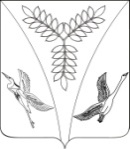 АДМИНИСТРАЦИЯ ЯСЕНСКОГО сельского ПОСЕЛЕНИЯ ЕйскОГО районА П О С Т А Н О В Л Е Н И Ест-ца  ЯсенскаяО мерах по предупреждению гибели людей на водных объектах общего пользования, расположенных в административных границах Ясенского сельского поселения Ейского района В целях реализации пункта 24 статьи 15 Федерального закона от 06 октября 2003 года № 131-ФЗ «Об общих принципах организации местного самоуправления в Российской Федерации», статьями 6, 27 Федерального закона от 03 июня 2006 года № 74-ФЗ «Водный кодекс Российской Федерации», постановления главы администрации (губернатора) Краснодарского края от 30 июня 2006 года № 536 «Об утверждении Правил охраны жизни людей на водных объектах в Краснодарском крае и Правил пользования водными объектами в Краснодарском крае для плавания на маломерных судах», а также обеспечения безопасности людей, предупреждения их гибели на водных объектах общего пользования, примыкающих к административным границам Ясенского сельского поселения Ейского района  п о с т а н о в л я ю:Определить места запрещенные и опасные для купания, 
на побережье Азовского моря в границах Ясенского сельского поселения Ейского района:1) Места запрещенные для купания:2) Места опасные для купания:2. Места, не являющиеся запрещенными для купания и не оборудованные в соответствии с требованиями постановления главы администрации Краснодарского края от 30 июня 2006 года № 536 «Об утверждении Правил охраны жизни людей на воде в Краснодарском крае и Правил пользования водными объектами в Краснодарском крае для плавания на маломерных судах», являются опасными для купания. 3. Специалисту общего отдела  администрации Ясенского сельского поселения О.В.Ежовой:а) организовать наблюдательный пост у береговой полосы Ясенского залива на 15-ом километре автодороги ст. Ясенская – пос. Ясенская Переправа  с 1 июня по 31 августа;б) уточнить План взаимодействия сил и средств поиска и спасения людей на водных объектах Ясенского сельского поселения Ейского района;в) организовать информирование населения о местах, опасных и запрещенных для купания;4. Директору МУ «Ясени» Р.А.Ясашный: а) установить знаки безопасности на водоотводящем канале на территории станицы Ясенской;                                                                                                                       б) проинспектировать состояние ранее установленных знаков на водных объектах в административных границах Ясенского сельского поселения Ейского района  и при необходимости произвести их замену.                                                                                                                                                                                                                5. Председателям ТОС постоянно проводить разъяснительную работу с населением о культуре безопасного отдыха на воде, проводить пропаганду соблюдения правил охраны жизни людей на водных объектах.6. Рекомендовать:а) УУП ОМВД РФ по Ейскому району (Калуга Н.С.):- усилить контроль по поддержанию правопорядка в местах массового отдыха населения на водных объектах в соответствии с требованиями Закона Краснодарского края от 23 июля 2003 года № 608-КЗ «Об административных правонарушениях»;- не допускать установки палаточных городков, авто кемпингов в необорудованных местах в границах Ясенского сельского поселения;- в пределах установленной компетенции принимать меры, направленные на недопущение купания граждан в запрещенных местах, купания в ночное время и купания в состоянии алкогольного опьянения;б) группе патрульной службы № 2 центра ГИМС МЧС РФ по Краснодарскому краю (Сандыга В.С.) регулярно проводить патрулирование мест запрещенных и опасных для купания.в) руководителям общеобразовательных и детских дошкольных  учреждений (Марченко Т.А., Ковалева Н.В., Ефименко В.Ю., Саулина Т.Н.):- с 21 апреля по 30 мая провести в учреждениях месячники по обеспечению безопасности на водных объектах с обязательным обучением школьников и воспитанников правилам охраны жизни людей на водных объектах, правилам поведения на воде, ознакомлению с приемами спасания тонущих и правилам оказания первой помощи на водных объектах;- согласовать проведение на водных объектах общего пользования соревнований, праздников, экскурсий и других массовых мероприятий с администрацией Ясенского сельского поселения Ейского района, Ейским инспекторским отделением центра ГИМС МЧС России по Краснодарскому краю не позднее 10 суток до начала мероприятия.7. Начальнику общего отдела Т.С. Вязьминой опубликовать настоящее постановление на официальном сайте администрации Ясенского сельского поселения Ейского района в сети «Интернет».8. Постановление администрации Ясенского сельского поселения от 19 апреля 2022г. № 51 « О мерах по  предупреждению гибели людей на водных объектах общего пользования, расположенных в административных границах Ясенского сельского поселения» признать утратившим силу.9. Контроль за выполнением настоящего постановления оставляю за собой10. Постановление вступает в силу со дня его опубликования.Глава Ясенского сельского поселения Ейского района                                                               И.П. ИвасенкоЛИСТ СОГЛАСОВАНИЯпроекта постановления администрации Ясенского сельского поселения Ейского районаот___________ № ______________О мерах по предупреждению гибели людей на водных объектах общего пользования, расположенных в административных границах Ясенского сельского поселения Ейского района Проект подготовлен и внесен:Общим отделомСоставитель:Специалист общего отдела                                                 О.В.ЕжоваОбщим отделомНачальник общего отдела                                                   Т.С. Вязьмина от№Описание места, запрещенного для купанияГеографические координаты контурных точек, характеризующих расположение места, запрещенного для купания береговая полоса Азовского моря в границах хутора Шиловка от разрушенного участка дороги в северо-западном направлении до адимистративной границы Камышеватского сельского поселения (плиты берегового укрепления, железобетонные конструкции, обрыв, обрушение грунта). Протяженность береговой полосы 18300 метров.т.1: 46º 18' 47.2572" (46.313126) с.ш.,38º 14' 2.0286" (38.233897) в.д. береговая полоса Азовского моря в границах хутора Шиловка от разрушенного участка дороги в северо-западном направлении до адимистративной границы Камышеватского сельского поселения (плиты берегового укрепления, железобетонные конструкции, обрыв, обрушение грунта). Протяженность береговой полосы 18300 метров.т.2: 46º 24' 11.7576" (46.403265) с.ш.,38º 2' 45.5964" (38.045999) в.д.береговая полоса Ясенского залива и Бейсугского лимана в границах поселка Ясенская Переправа в 500 метрах от пограничной вышки в сторону хутора Шиловка, в юго-восточном направлении до начала лесного массива (сильное течение, водоворот). Протяженность береговой полосы 2950 метров.т.1: 46º 15' 54.9612" (46.265266) с.ш.,38º 17' 8.649" (38.285736) в.д.береговая полоса Ясенского залива и Бейсугского лимана в границах поселка Ясенская Переправа в 500 метрах от пограничной вышки в сторону хутора Шиловка, в юго-восточном направлении до начала лесного массива (сильное течение, водоворот). Протяженность береговой полосы 2950 метров.т.2: 46º 14' 27.5706" (46.240991) с.ш.,38º 17' 47.9976" (38.296665) в.д.Описание места, опасного для купанияГеографические координаты контурных точек, характеризующих расположение места, опасного для купания береговая полоса Ясенского залива в границах хутора Шиловка от разрушенного участка дороги в сторону поселка Ясенская Переправа (юго-восточное направление) до Ясенского залива, до точки в 500 метрах от пограничной вышки в сторону хутора Шиловка (течение, ил, не обследованное дно). Протяженность береговой полосы 6700 метров.т.1: 46º 18' 47.2572" (46.313126) с.ш.,38º 14' 2.0286" (38.233897) в.д. береговая полоса Ясенского залива в границах хутора Шиловка от разрушенного участка дороги в сторону поселка Ясенская Переправа (юго-восточное направление) до Ясенского залива, до точки в 500 метрах от пограничной вышки в сторону хутора Шиловка (течение, ил, не обследованное дно). Протяженность береговой полосы 6700 метров.т.2: 46º 15' 54.9612" (46.265266) с.ш.,38º 17' 8.649" (38.285736) в.д.